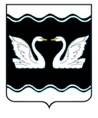 АДМИНИСТРАЦИЯ  ПРОЛЕТАРСКОГО СЕЛЬСКОГО ПОСЕЛЕНИЯКОРЕНОВСКОГО РАЙОНАПОСТАНОВЛЕНИЕот 15.03.2021				                                                                                          № 25хутор Бабиче-Кореновский О внесении изменений в постановление администрации Пролетарского сельского поселения Кореновского района  от 12 ноября 2020 года №137 «Об утверждении ведомственной целевой программы «Обеспечение поддержки учреждений культуры Пролетарского сельского поселения Кореновского района» на 2021 годВ соответствии с Федеральным законом от 06 октября 2003 № 131-ФЗ «Об общих принципах организации местного самоуправления в Российской Федерации» и постановлением администрации Пролетарского сельского поселения Кореновского района от 19 мая 2015 года №108  «Об утверждении Порядка разработки, утверждения и реализации ведомственных целевых программ Пролетарского сельского поселения Кореновского района», администрация Пролетарского сельского поселения Кореновского района         п о с  т а н о в л я е т:1. Внести в постановление администрации Пролетарского сельского поселения Кореновского района от 12 ноября  2020 года №137 «Об утверждении ведомственной целевой программы «Обеспечение поддержки учреждений культуры Пролетарского сельского поселения Кореновского района» на 2021 год (прилагается).2.  Общему отделу администрации  Пролетарского сельского поселения Кореновского района (Качан) обнародовать настоящее постановление в установленных местах и разместить  на официальном сайте администрации Пролетарского сельского поселения Кореновского района в информационно-телекоммуникационной сети «Интернет».3. Настоящее постановление вступает в силу со дня его подписания.Исполняющий обязанности главы Пролетарского сельского поселения Кореновского района                                                                        О.И. ЦапулинаЛИСТ СОГЛАСОВАНИЯпроекта постановления администрации Пролетарского сельского поселения Кореновского района от  15  марта  2021 года  № 25  «О внесении изменений в постановление администрации Пролетарского сельского поселения Кореновского района  от 12 ноября 2020 года №137 «Об утверждении ведомственной целевой программы «Обеспечение поддержки учреждений культуры Пролетарского сельского поселения Кореновского района» на 2021 год»Проект подготовлен и внесён:Общим отделомадминистрации Пролетарскогосельского поселенияКореновского районаВедущий специалист общего отдела                                            Г.А. ФедоренкоПроект согласован:Начальник финансового отдела администрации Пролетарскогосельского поселенияКореновского района                                                                       О.И. Цапулина                                                                              УТВЕРЖДЕНАпостановлением администрации                            Пролетарского сельского поселения                                                                      Кореновского района                                                                         от 15.03.2021 № 25                                                                                                                                               «УТВЕРЖДЕНАпостановлением администрации                            Пролетарского сельского поселения                                                                      Кореновского района                                                                         от 12.11.2020 № 137ВЕДОМСТВЕННАЯ целевАЯ программА«Обеспечение поддержки  учреждений культуры Пролетарского сельского поселения Кореновского района» на 2021 годПАСПОРТведомственной целевой программы «Обеспечение поддержки  учреждений культуры Пролетарского сельского поселения Кореновского района» на 2021 год 1. Характеристика проблемы (задачи)На территории Пролетарского сельского поселения функционируют два учреждения культуры: Пролетарский сельский Дом культуры и Пролетарская  сельская библиотека. За последние 10 лет  проведена определенная работа по поддержке, развитию и сохранению учреждений культуры. Удалось  сохранить сеть культурно - досуговых учреждений за счет передачи их в муниципальную собственность.Учреждения культуры являются самыми доступными для жителей учреждениями, где они могут раскрыть свой художественный потенциал, реализовать себя, как творческая личность, провести интересно с пользой свой досуг. Дом культуры это единственное место в поселении, где могут встретиться и пообщаться люди разного возраста. Все культурно-массовые мероприятия поселения проходят в Пролетарском сельском Доме культуры, где работают кружки художественного творчества: духовой, театральный, танцевальный, народного и эстрадного пения, художественного чтения, клубы по интересам для детей и взрослых, спортивные клубы. Ведется большая творческая работа коллективами Пролетарского Дома культуры, которые принимают участие в районных и краевых мероприятиях. Поэтому  деятельность Дома культуры нуждается в укреплении материально-технической базы.          Ежегодно библиотекой и ее филиалом обслуживаются более 2 тысяч читателей. С книговыдачей свыше 34,0 тысяч экземпляров. Фонд библиотеки поселения насчитывает около 21,4 тысяч экземпляров. Здесь проводятся свыше 60 мероприятий для различных категорий населения. 	Вместе с тем  фонды библиотеки  устаревают, требуется постоянно их обновление,  а также оперативное и качественное удовлетворение информационных потребностей пользователей библиотеки на основе новых информационных технологий, автоматизации библиотечных процессов.	Имеющиеся в библиотеке  технические средства и специальное оборудование в большинстве своем эксплуатируются с превышением нормативных сроков службы, имеют значительный физический и моральный износ.          Структурные изменения в отрасли, связанные с реформой местного самоуправления, требуют дополнительных усилий и финансовых вливаний для сохранения единого  информационно- культурного пространства на уровне муниципальных образований и в крае в целом, налаживания на новой основе культурных связей, диалога национальных культур, поддержки развития обеспечения услугами учреждений культуры населения.	Программно-целевой метод решения проблем культуры, как никакой другой, позволяет определить самые болевые точки в культурной палитре Кубани и направить средства на решение той или иной проблемы, а также своевременно реагировать на быстро меняющиеся требования времени.2. Основные цели и задачи Программы	2.1. Создание благоприятных условий для развития библиотечного обслуживания  населения и  для привлечения жителей Пролетарского сельского поселения к культурным ценностям.	2.2. Улучшения качества информационно- культурных услуг.	2.3. Реализация творческих способностей населения через деятельность культурно - досуговых учреждений.          2.4. Создание комфортной среды для пользователей библиотеки.	2.5. Оперативное и качественное удовлетворение информационных потребностей пользователей библиотеки на основе новых информационных технологий, автоматизации библиотечных процессов.	2.6. Сохранение и эффективное использование историко-культурного наследия.	Комплексная реализация поставленных целей требует решения следующих задач:           1.Адаптация учреждений культуры к современным условиям.            2. Укрепление материально-технической базы сельских Домов культуры и библиотеки поселения.           3.Комплектование библиотечных фондов книгами, периодическими изданиями, медиа - и видео-изданиями.           4.Внедрение и освоение новых информационных технологий.            5.Создание условий для приобщения населения к профессиональному и самодеятельному искусству.            6.Сохранение и укрепление кадрового потенциала учреждений культуры.Целевые индикаторы программы3.Ожидаемые результаты реализации ПрограммыРеализация мероприятий, предусмотренных Программой, будет способствовать активизации механизмов государственной и муниципальной поддержки деятельности учреждений культуры, привлечению внимания общественности и средств массовой информации к проблемам культуры, повышению роли клубных и библиотечных учреждений в духовной сфере общества, системе воспитания населения Пролетарского сельского поселения, коренному улучшению материально-технической базы Пролетарских сельских Домов культуры и библиотеки, условий труда работников учреждения культуры, увеличению количества участников в клубных формированиях и количества пользователей библиотеки.Система программных мероприятийМЕРОПРИЯТИЯведомственной целевой программы Пролетарского сельского поселения Кореновского районаРесурсное обеспечение     Объемы и источники финансирования Программы определяются Перечнем мероприятий Программы. Предполагаемая сумма финансирования мероприятий Программы составляет 2021 год – 1914,0 тыс. рублей.Финансирование мероприятий Программы осуществляется согласно выделенным средствам из бюджета поселения и Краевого бюджета.Объемы и источники финансирования ведомственной целевой программыОрганизация управления  ПрограммыКонтроль за ходом реализации Программы, форма и сроки представления отчетности об исполнении Программы осуществляются в соответствии с постановлением администрацией Пролетарского сельского поселения Кореновского района от  19 мая 2015 года №108 «Об утверждении Порядка разработки, утверждения и реализации ведомственных целевых программ Пролетарского сельского поселения Кореновского района».Оценка эффективности реализации ПрограммыОценка результативности реализации Программы   осуществляется на основе следующих индикаторов:участие в краевых смотрах-конкурсах, фестиваляхучастие в районных смотрах-конкурсах, фестиваляхувеличение доли детей, привлекаемых к участию в творческих мероприятиях, в общем числе детей увеличение посещаемости учреждений культуры (по отношению к 2020 году).Оценка эффективности реализации Программы производится в соответствии с постановлением администрацией Пролетарского сельского поселения Кореновского района  от  19  мая 2015 года №108 «Об утверждении Порядка разработки, утверждения и реализации ведомственных целевых программ Пролетарского сельского поселения Кореновского района», путем сравнения фактически достигнутых показателей за соответствующий год с утвержденными на год значениями целевых индикаторов.Исполняющий обязанности главы Пролетарского сельского поселения Кореновского района                                                                        О.И. ЦапулинаНаименование программы:Ведомственная целевая программа «Обеспечение поддержки учреждений культуры Пролетарского сельского поселения Кореновского района» на 2021 годОснование для разработки Закон Краснодарского края от 03 ноября 2000 года №325-КЗ «О культуре», Федеральный закон от 29 декабря 1994 года №78-ФЗ «О библиотечном деле», методические рекомендации Управления экономики и целевых программ Краснодарского края с целью создания благоприятных условий для обеспечения жителей поселения услугами организаций культуры и информационными ресурсами через деятельность библиотеки.Основные разработчикиАдминистрация Пролетарского сельского поселения Кореновского района, Муниципальное бюджетное учреждение культуры «Пролетарский  сельский Дом культуры», Муниципальное бюджетное учреждение культуры «Пролетарская сельская библиотека».Наименование субъекта бюджетного планированияАдминистрация Пролетарского сельского поселения Кореновского района Муниципальные заказчики   и исполнители  мероприятий программыМуниципальное бюджетное учреждение культуры «Пролетарский  сельский Дом культуры», Муниципальное бюджетное учреждение культуры «Пролетарская сельская библиотека».Цели и задачи ПрограммыСоздание благоприятных условий для приобщения жителей поселения к культурным ценностям стимулирование работы работников учреждений культуры; реализация творческих способностей через деятельность культурно - досуговых учреждений, создание благоприятных условий для развития библиотечного дела в Пролетарском сельском поселении Кореновского района; Развитие сети и структуры учреждений культуры с учетом демографических и социально-экономических условий; укрепление материально – технической базы учреждений культуры, создание условий для приобщения сельского населения к профессиональному и самодеятельному искусству, к информационным  ресурсам; сохранении и укрепление потенциала учреждений культуры.Целевые индикаторы и показатели 1. Участие в краевых смотрах-конкурсах, фестивалях;2.Участие в районных смотрах-конкурсах, фестивалях;3.Увеличение доли детей, привлекаемых к участию в творческих мероприятиях, в общем числе детей; 4.Увеличение посещаемости учреждений культуры (по отношению к 2020 году);Наименование программных мероприятий1. Обеспечение развития и укрепления материально-технической базы домов культуры в населенных пунктах с числом жителей до 50 тысяч человекСроки реализации Программы2021 год Объёмы и источники финансирования Программы 2021 год –1914,0 тысяч рублей: 114,85 тысяч рублей - средства бюджета Пролетарского сельского поселения Кореновского района; 1799,1 тысяч рублей - средства Краевого бюджета    Ожидаемые конечные результаты реализации ПрограммыУлучшение культурного обслуживания населения.Сохранение и развитие учреждений культуры, как центров культурной жизни сельского поселения.Укрепление материальной - технической базы, улучшение технического оснащения учреждений культуры. Обеспечение равного доступа качественным и культурным информационным услугам. Повышение роли учреждений культуры в данной сфере общества, системе воспитания и образования населения, организации досуга.Дальнейшее развитие самодеятельного творчества и создание условий для приобщения населения к информационным  ресурсам.№ п/пНаименование показателяЕд.Базовый 20202021 год1Участие в краевых смотрах-конкурсах, фестиваляхед.452Участие в районных смотрах-конкурсах, фестиваляхед.673Увеличение доли детей, привлекаемых к участию в творческих мероприятиях, в общем числе детей %12144Увеличение посещаемости учреждений культуры (по отношению к 2012 году)%1525№п/п.НаименованиемероприятияСодержание мероприятияСрок исполнения мероприятияОбъем финансирования, всего тыс. руб.В том числеОтветственный исполнитель№п/п.НаименованиемероприятияСодержание мероприятияСрок исполнения мероприятияОбъем финансирования, всего тыс. руб.2021 годОтветственный исполнитель1.Обеспечение развития иукрепления материально-технической базы домовкультуры в населенныхпунктах с числомжителей до 50 тысяччеловекПриобретение и установка кресел для зрительного зала Пролетарского СДКI-III кв.695,0Местный бюджет41,7Муниципальное бюджетное учреждение культуры «Пролетарский  сельский Дом культуры»1.Обеспечение развития иукрепления материально-технической базы домовкультуры в населенныхпунктах с числомжителей до 50 тысяччеловекПриобретение и установка кресел для зрительного зала Пролетарского СДКI-III кв.695,0Краевой бюджет653,3Муниципальное бюджетное учреждение культуры «Пролетарский  сельский Дом культуры»1.Обеспечение развития иукрепления материально-технической базы домовкультуры в населенныхпунктах с числомжителей до 50 тысяччеловекПриобретение  одежды для сцены Пролетарского СДКI-III кв.-426,3Местный бюджет25,6Муниципальное бюджетное учреждение культуры «Пролетарский  сельский Дом культуры»1.Обеспечение развития иукрепления материально-технической базы домовкультуры в населенныхпунктах с числомжителей до 50 тысяччеловекПриобретение  одежды для сцены Пролетарского СДКI-III кв.-426,3Краевой бюджет400,7Муниципальное бюджетное учреждение культуры «Пролетарский  сельский Дом культуры»1.Обеспечение развития иукрепления материально-технической базы домовкультуры в населенныхпунктах с числомжителей до 50 тысяччеловекУкрепление материально-технической базы СДК (приобретение звукового, светового оборудования, декораций, ковровых покрытий, проекционного оборудования и тд)I-III кв.792,7Местный бюджет47,61.Обеспечение развития иукрепления материально-технической базы домовкультуры в населенныхпунктах с числомжителей до 50 тысяччеловекУкрепление материально-технической базы СДК (приобретение звукового, светового оборудования, декораций, ковровых покрытий, проекционного оборудования и тд)I-III кв.792,7Краевой бюджет745,1Итого по программеИтого по программе1914,01914,01914,0Источники финансирования Объемы финансирования, тыс. рублей Объемы финансирования, тыс. рублей Источники финансирования всего2021 г.12Федеральный бюджет (на условиях софинансирования)--Краевой бюджет (на условиях софинансирования)1799,11799,1Местный бюджет114,85114,85Внебюджетные источники финансирования  --Всего по программе1914,01914,0